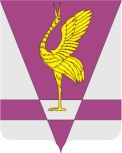 Руководствуясь Законом Красноярского края от 27.12.2005 г. № 17-4354 «О Реестре должностей муниципальной службы», в соответствии со статьей 23 Устава Ужурского района, Ужурский районный Совет депутатов РЕШИЛ:1. Внести изменения в приложение решения Ужурского районного Совета депутатов от 10.06.2010 № 4-24р «О перечне должностей муниципальной службы в органах местного самоуправления Ужурского района»:- таблицу раздела 1 «Перечень должностей муниципальной службы в аппарате Ужурского районного Совета депутатов» читать в следующей редакции:2. Настоящее решение вступает в силу в день, следующий за днем его официального опубликования в газете «Сибирский хлебороб».КРАСНОЯРСКИЙ КРАЙУЖУРСКИЙ РАЙОННЫЙ СОВЕТДЕПУТАТОВРЕШЕНИЕКРАСНОЯРСКИЙ КРАЙУЖУРСКИЙ РАЙОННЫЙ СОВЕТДЕПУТАТОВРЕШЕНИЕКРАСНОЯРСКИЙ КРАЙУЖУРСКИЙ РАЙОННЫЙ СОВЕТДЕПУТАТОВРЕШЕНИЕ00.00.2021 г. Ужур№ 00-00рО внесении изменений в решение Ужурского районного Совета депутатов от 10.06.2010 № 4-24р «О перечне должностей муниципальной службы в органах местного самоуправления Ужурского района»О внесении изменений в решение Ужурского районного Совета депутатов от 10.06.2010 № 4-24р «О перечне должностей муниципальной службы в органах местного самоуправления Ужурского района»О внесении изменений в решение Ужурского районного Совета депутатов от 10.06.2010 № 4-24р «О перечне должностей муниципальной службы в органах местного самоуправления Ужурского района»Категория  должности  Группа  должностиНаименование должности в аппарате Ужурского районного Совета депутатовНаименование должности в соответствии с Реестром должностей муниципальной службы, утвержденным   Законом Красноярского края от 27.12.2005 г. № 17-4354  СпециалистыВедущая  КонсультантКонсультантСпециалистыСтаршаяВедущий специалистВедущий специалистПредседатель Ужурского районного Совета депутатов_______________(Агламзянов А.С.)Глава Ужурского района _________________(Зарецкий К.Н.)